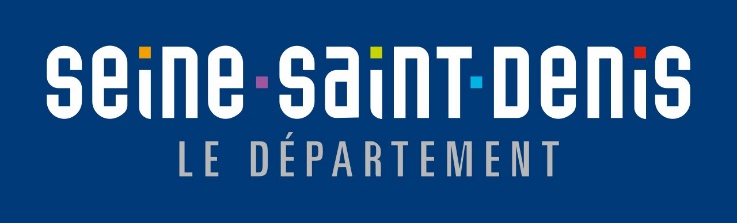 CAP’2030Plan pluriannuel d’investissement départemental Culture, art et patrimoine 2023-2030Aide « Bâtiments culturels 2030 »DOSSIER DE DEMANDE DE  SUBVENTIONDEMANDE DE SUBVENTIONCap’2030 – Aide aux « Bâtiments culturels 2030 »L’aide « Bâtiments culturels 2030 » vise à accompagner par des crédits d’investissement des projets de travaux liés à des bâtiments culturels d’intérêt départemental, en matière de construction, de réhabilitation et de rénovation environnementale. Le dispositif est ouvert à l’année, le dossier peut être déposé quand le bénéficiaire le souhaite. Le dossier complet devra être déposé impérativement à l’adresse : investissement.culture@seinesaintdenis.fr Des documents complémentaires pourront être demandés pendant toute la phase d’instruction et jusqu’au paiement de la subvention si le dossier est retenu.VOLET ADMINISTRATIFSTRUCTURE	NOM : 		ADRESSE : 		TELEPHONE : 		SITE WEB :		TYPOLOGIE DE LA STRUCTURE (lieu labellisé ou conventionné, lieu intermédiaire et 	pluridisciplinaire, etc.) :		SECTEUR D’ACTIVITE (spectacle vivant, arts visuels, images, enseignement supérieur artistique et 	culturel, etc.) :		STATUT JURIDIQUE (personne morale de droit public / de droit privé) : 		NOM ET PRENOM DU REPRESENTANT LEGAL (rayer la mention inutile) : 		……………………………………………………………………………………………………………………………………………………….RESPONSABLE ADMINISTRATIF DU DOSSIER	NOM :		FONCTION : 		TELEPHONE : 		COURRIEL :	Est-ce que ce projet de bâtiment culturel d’intérêt départemental concerne des travaux de (plusieurs réponses possibles) :   construction neuve, d’extension ; réhabilitation permettant de regénérer le bâtiment dans un contexte de vieillissement et/ou de mise aux normes (PMR, énergétiques, etc.) ; rénovation environnementale (gros et second œuvre) permettant d’adapter les structures aux enjeux de la transition écologique et énergétique.  DESCRIPTIF DU PROJET300 mots maximumDescriptif du projet artistique et culturel porté par l’équipement en précisant le portage de la maîtrise d’ouvrage, les relations foncières, etc. Le maître d’ouvrage est le bénéficiaire du projet financé qui porte un projet sur un bâtiment culturel d’intérêt départemental situé en Seine-Saint-Denis. Veuillez indiquer les conditions et la durée du bail le cas échéant. Pour mémoire ne pourront être soutenus (cf règlement de l’aide)- les bâtiments culturels qui par leur modèle économique qui portent une activité qui ne répond pas aux critères de l'intérêt général, et ne s'inscrivent pas dans une contribution directe au service public territorial de la culture ;- les bâtiments culturels dont la vocation et le rayonnement s'inscrivent d'abord à un échelon local (ville et-ou EPT) du type conservatoires, équipements de lecture publique, cinémas ou théâtres de ville ; - les bâtiments caractérisés par leur seule valeur patrimoniale ou qui portent un projet autour de collections et d'enjeux patrimoniaux, qui bénéficieront d'une aide dédiée dans le cadre du Plan Cap'2030, qui ne sera pas cumulable avec la présente aide ;   - les installations de projets artistiques et culturels dans des bâtiments à titre provisoire, lorsque cette occupation est prévue pour une durée inférieure à 5 ans.  Votre structure bénéficie-t-elle de subventions de fonctionnement et d’investissement du Département ? ☐ Oui	 NonSi oui, expliciter (en fonctionnement : aide au fonctionnement, aide au projet, appels à projets ; en investissement : appels à projets, etc.)Aides culture	Aides patrimoine 	Aides autres  	Si vous avez eu un dialogue préalable au dépôt du dossier avec les services du Département, veuillez préciser le nom de votre interlocuteur : VOLET OPERATION1-PRÉSENTATION GÉNÉRALE DE L’OPÉRATIONDécrivez le projet d’opération (intérêt, types d’opérations, enjeux, problématiques, etc.)  - 500 mots maximum	Pour mémoire ne pourront être soutenus (cf règlement de l’aide) :  les études liées aux travaux ; les travaux de démolition pour reconstruction ; les travaux d’entretien courant ; les travaux qui ne contribuent pas à un objectif de transition écologique, de sobriété et de résilience et à un objectif d’amélioration des services à la population ou de développement de nouveaux services ; les acquisitions foncières et autres frais afférents.2-OBJECTIFS ET AMBITIONS DE L’OPÉRATION AU REGARD DES ORIENTATIONS DE CAP’2030A quels objectifs de Cap’2030 votre projet répond ? Présentez les objectifs de l’opération à court ou moyen terme et les résultats attendus à l’issue des travaux- vous pouvez préciser un ou plusieurs objectifs.Objectif 1 : Accompagner la transition écologique, la sobriété et la résilience des équipements culturels en faisant levier sur les bâtiments (diminution de la consommation énergétique et limitation de leur impact carbone).Résultats attendus à l’issue des travaux (indicateurs) :Objectif 2 : Favoriser l’hospitalité par l’accueil des publics et de la mise à disposition d’espaces de travail aux artistes et aux équipes artistiques / favoriser l’accessibilité universelle et le développement des usages du bâtiment par les différents usagers et sur les différents temps d’ouverture.Résultats attendus à l’issue des travaux (indicateurs) :Le projet permet-il de poursuivre les ambitions suivantes ?  1- Enjeux de la carence en bâtiments culturels d’intérêt départemental pour un projet situé sur les communes des EPT Paris Terre d’Envol, Grand-Paris-Grand-Est et au nord de Plaine Commune (communes de L’Ile-Saint-Denis, Pierrefitte, Stains et Villetaneuse). Précisez 	 2- Enjeux des secteurs artistiques et culturels prioritaires  par une mise à disposition de locaux de travail aux artistes et équipes artistiques par des bâtiments culturels d’intérêt départemental dédiés à l’enseignement supérieur artistique et culturel par la préservation ou l’enrichissement de la diversité de l’offre artistique et culturelle en Seine-Saint-DenisPrécisez 	Le projet contribue-t-il à court ou moyen terme à une mise en réseau ? 	 Oui	 NonSi oui, préciser à quelle échelle ? (Intercommunalité, etc.) : 3-BUDGET DU PROJET (Budget prévisionnel du projet (à compléter, selon le modèle fourni) dans les pièces à joindre au dossier)Pour mémoire (cf règlement de l’aide) :  Les dépenses éligibles à l'aide Bâtiments culturels 2030 sont calculées sur le montant du coût total des travaux (dont honoraires de maîtrise d’œuvre) HT et hors études préalables.L'aide Bâtiments culturels 2030 pourra prendre en charge jusqu’à 25% des dépenses éligibles dans la limite d'un montant maximal de la subvention de 1 000 000 €. Le montant attribué au titre de l'aide départementale pourra être bonifié au regard des enjeux d'aménagement culturel du territoire :- jusqu'à 20 % supplémentaire, au titre de la carence en bâtiments culturels d'intérêt départemental pour les projets situés sur les communes des EPT Paris Terres d’Envol et Grand-Paris Grand-Est, et au nord de Plaine Commune ;- jusqu'à 10 % supplémentaire, au titre des secteurs artistiques et culturels mentionnés à l'article 3 du présent règlement. Ces bonus pourront être cumulés mais ne pourront majorer que jusqu’à 20 % la subvention octroyée, au-delà du plafond maximal de la subvention précisé ci-dessus, de 1 000 000€.Coût total du projet (HT) : 	Coût total du projet (TTC) : 	Montant de la subvention demandée : ……………………………..dont bonus  Jusqu’à 20% supplémentaire au titre de la carence en bâtiments culturels d’intérêt départemental…………………………….. Jusqu’à 10% supplémentaire au titre des secteurs artistiques et culturels……………………………..NB- ces bonus peuvent être cumulés mais ne peuvent majorer que jusqu’à 20% de la subvention octroyée, au-delà du plafond maximal de la subvention, de 1 000 000€. Part de la subvention sur les dépenses éligibles HT % : ………………………Le projet bénéficie-t-il d’une autre aide départementale ? Oui	 NonSi oui, préciser laquelle - cette aide départementale n’est pas cumulable avec le dispositif départemental « Patrimoine 2030 – Fonds de soutien à la restauration et la reconversion du patrimoine bâti ».  Pour mémoire le bénéficiaire pourra mobiliser le cadre d’aide « Bâtiments culturels 2030 » une fois sur une période de cinq ans. L’opération bénéficie-t-elle d’autres aides financières ?	 Oui	 NonSi oui, préciser lesquelles (en joignant le plan de financement et précisant si les aides demandées sont prévisionnelles ou acquises) : L’opération bénéficie-t-elle « d’aides vertes » (Etat, ou autres financeurs) ?Si oui, préciser lesquelles (en le précisant dans le plan de financement) : 1-OPÉRATIONS ENVISAGÉES (au choix):  Travaux de construction neuve, d’extension : Descriptif de l’opération-Travaux de réhabilitation : Descriptif de l’opérationTravaux de rénovation environnementale (gros et second œuvre) : Descriptif de l’opération2-CALENDRIER PRÉVISIONNELPrécisez les différentes étapes du projet, ainsi que l’échéancier de réalisation comprenant les dates prévisionnelles de début et de fin de travaux (en joignant le calendrier prévisionnel) 3-PLAN DE COMMUNICATIONComment envisagez-vous la valorisation du partenariat avec le Département ?Quels seront vos supports de communication (presse, réseaux sociaux, etc.) ?4-PUBLICSQuels sont les publics bénéficiaires ? – précisez le public cible – ou tout autre information utile au regard de l’action. Vous pouvez également indiquer si le public est impliqué d’une manière ou d’une autre dans la conception du projet.5-PARTENAIRESQuels sont les partenaires du projet ? – précisez la liste des partenaires financiers et au-delà et leur rôle dans la conception et la réalisation du projet (éventuelle co-construction notamment).PIECES A JOINDRE AU DOSSIER DE DEMANDE DE SUBVENTION - « BATIMENTS CULTURELS 2030 »Concernant la demande de subvention :Le courrier de demande de subvention adressé au Président du Conseil départemental ; Le dossier de candidature complété ;Le dossier technique détaillé des travaux ou CCTP ; L’APD -Avant-projet définitif ; Le budget prévisionnel détaillé de l’opération indiquant le plan de financement HT/TTC (financeurs et apports à l’opération) (suivant modèle) ;La fiche financière par poste de travaux incluant le coût des travaux HT ; Le(s) devis des travaux HT/TTC ;Le planning prévisionnel des travaux ;L’attestation de non-commencement des travaux ; Une note synthétique présentant : la manière dont le projet de travaux : est éligible aux conditions fixées à l'article 2 du présent règlement (enjeux de transition écologique et de résilience, d'hospitalités et d'aménagement culturel du territoire) ;prend en compte les critères fixés à l'article 3 (dimensions de rayonnement, d'inclusion, de transition écologique et sociétale et d'aménagement culturel du territoire) ; permet de porter un projet artistique et culturel renouvelé.La localisation précise de l'opération (adresse et coordonnées GPS) ainsi que les titres de propriété afférents ou les documents attestant de la délégation de maîtrise d'ouvrage accordée par le propriétaire ou l'ayant droit - et le cas échéant, document attestant l’occupation et l’installation dans le bâtiment au-delà de 5 ans (convention de mise à disposition, bail emphytéotique, etc.)Concernant le bénéficiaire, selon son statut : Personnes morales de droit public (commune, Établissement public territorial et EPCI, EPCC, EP)Copie de la délibération de la collectivité (ou lettre d’intention du maire/président) portant approbation de l’opération, inscription de cette dépense au budget de la collectivité et sollicitant une aide départementaleRIB libellé au nom exact de la collectivité (dénomination juridique) correspondant à la déclaration officielle à l’INSEE (numéro SIRET)Délégation de signature le cas échéantLicence d’entrepreneur du spectacle, le cas échéantPour les EPCC, PV du dernier conseil d'administration, délibérations concordantes des membres de l'EPCC créant ce dernier, l'arrêté préfectoral créant l'EPCC, les statuts de l'EPCC, le document SIRET-SIRENPersonnes morales de droit privéAssociation/FondationPrésentation de la structureCopie du Journal officiel publiant l’avis de constitutionStatuts déclarés Récépissé de déclaration en PréfectureComposition du Conseil d’administration et du BureauProcès-verbal signé de la dernière assemblée généraleFiche INSEE-SIRETBilan et compte de résultat détaillé certifiés ou arrêtés lors de la dernière assemblée générale : rapport activité N-1Bilan comptable N-1, comptes de résultat N-1, annexes N-1 certifiées si besoin, rapport du commissaire aux comptes Budget prévisionnel année N (suivant modèle)RIB libellé au nom exact de l’association (dénomination juridique) correspondant à la déclaration officielle à l’INSEE (numéro SIRET)Avis de situation au répertoire SIREN de l’INSEETrois plus hautes rémunérations brutes mensuelles Délégation de signature le cas échéantLicence d’entrepreneur du spectacle, le cas échéantEntrepriseComposition du Conseil d’administrationComptes financiers certifiés (années N-1, N-2, N-3)Budget année N de la structureExtrait KBIS de moins de 3 moisStatuts déclarésRapport d'activité N-1RIB libellé au nom exact de l’entreprise (dénomination juridique) correspondant à la déclaration officielle à l’INSEE (numéro SIRET)Délégation de signature le cas échéantLicence d’entrepreneur du spectacle, le cas échéantDECLARATION SUR L’HONNEUR Cette fiche doit obligatoirement être remplie pour toute demande (initiale ou renouvellement), quel que soit le montant de la subvention sollicitée. Si le.la signataire n’est pas le.la représentante légale de la structure, merci de joindre le pouvoir lui permettant d’engager celle-ci.Je soussigné(e), (nom et prénom) .....................................................................................................................................................représentant(e) légal(e) de .....................................................................................................................................................- certifie exactes et sincères les informations du présent dossier, notamment la mention de l’ensemble des demandes de subventions introduites auprès d’autres financeurs publics ainsi que l’approbation du budget par les instances statutaires ;- demande une subvention de : ............................ €- précise que cette subvention, si elle est accordée, devra être versée au compte bancaire ou postal de la structure :Nom du.de la titulaire du compte : .....................................................................................................................................................Banque : ...................................................................................................................................................Domiciliation : .....................................................................................................................................................Fait, le ...................................................... à ............................................................................................SignatureToute fausse déclaration est passible de peines d’emprisonnement et d’amendes prévues par les articles 441-6 et 441-7 du code pénal. Le droit d’accès aux informations prévues par la loi n°78-17 du 6 janvier 1978 relative à l’informatique, aux fichiers et aux libertés s’exerce auprès de service ou de l’Etablissement auprès duquel vous avez déposé votre dossier.ENGAGEMENTSJ’atteste de la complétude du dossier : Pour un démarrage anticipé de l’opération (le projet financé ne doit pas avoir débuté avant la décision de la Commission permanente) un courrier écrit et signé par le Maire/Président/Représentant structure est à adresser au Président du Département. Je joins un courrier concernant un démarrage anticipé de l’opération En complément, en cas de 1ère demande ou de changement de situation :Nouvelles pièces justificatives à jour (ex : nouveau RIB libellé au nom exact de la collectivité, de l’association (dénomination juridique), de la fondation ou de l’Entreprise correspondant à la déclaration officielle à l’INSEE (numéro SIRET), nouvel avis de situation au répertoire SIREN de l’INSEE, délégation de signature)J’atteste avoir pris connaissance du règlement de l’aide « Bâtiments culturels 2030 »Je certifie l’exactitude des renseignements indiqués dans le présent dossierCachet                                        Date                                    Nom et signature du représentant légalDESCRIPTIF DE L’OPÉRATIONCONDITIONS DE MISE EN ŒUVRE ET ÉVALUATION Code Banque Code Code guichetNuméro de compteClé RIB / RIPOUINONConcernant la demande de subvention :1. Le courrier de demande de subvention adressé au Président du Conseil départemental ;2. Le dossier de candidature complété ;3. Le dossier technique détaillé des travaux ou CCTP ; 4. L’APD -Avant-projet définitif ; 5. Le budget prévisionnel détaillé de l’opération indiquant le plan de financement HT/TTC (financeurs et apports à l’opération) (suivant modèle)6.  La fiche financière par poste de travaux incluant le coût des travaux HT ; 7. Le(s) devis des travaux HT/TTC ;8. Le planning prévisionnel des travaux ;9. L’attestation de non-commencement des travaux ; 10.   Une note synthétique présentant : la manière dont le projet de travaux : 
-          est éligible aux conditions fixées à l'article 2 du présent règlement (enjeux de transition écologique et de résilience, d'hospitalités et d'aménagement culturel du territoire) ;
-          prend en compte les critères fixés à l'article 3 (dimensions de rayonnement, d'inclusion, de transition écologique et sociétale et d'aménagement culturel du territoire) ; 
-          permet de porter un projet artistique et culturel renouvelé.11.   La localisation précise de l'opération (adresse et coordonnées GPS) ainsi que les titres de propriété afférents ou les documents attestant de la délégation de maîtrise d'ouvrage accordée par le propriétaire ou l'ayant droit - et le cas échéant, document attestant l’occupation et l’installation dans le bâtiment au-delà de 5 ans (convention de mise à disposition, bail emphytéotique, etc.)Concernant le bénéficiaire, selon son statut : Personnes morales de droit public (commune, Établissement public territorial et EPCI, EPCC, EP)1. Copie de la délibération de la collectivité (ou lettre d’intention du maire/président) portant approbation de l’opération, inscription de cette dépense au budget de la collectivité et sollicitant une aide départementale2. RIB libellé au nom exact de la collectivité (dénomination juridique) correspondant à la déclaration officielle à l’INSEE (numéro SIRET)3. Délégation de signature le cas échéant4. Licence d’entrepreneur du spectacle, le cas échéant5. Pour les EPCC, PV du dernier conseil d'administration, délibérations concordantes des membres de l'EPCC créant ce dernier, l'arrêté préfectoral créant l'EPCC, les statuts de l'EPCC, le document SIRET-SIRENPersonnes morales de droit privéAssociation/Fondation1. Présentation de la structure2. Copie du Journal officiel publiant l’avis de constitution3. Statuts déclarés 4. Récépissé de déclaration en Préfecture5. Composition du Conseil d’administration et du Bureau6. Procès-verbal signé de la dernière assemblée générale7. Fiche INSEE-SIRET8. Bilan et compte de résultat détaillés certifiés ou arrêtés lors de la dernière assemblée générale : rapport activité N-19. Bilan comptable N-1, comptes de résultat N-1, annexes N-1 certifiées si besoin, rapport du commissaire aux comptes 10.  Budget prévisionnel année N (suivant modèle)11.  RIB libellé au nom exact de l’association (dénomination juridique) correspondant à la déclaration officielle à l’INSEE (numéro SIRET)12. Avis de situation au répertoire SIREN de l’INSEE13. Trois plus hautes rémunérations brutes mensuelles 14. Délégation de signature le cas échéant15. Licence d’entrepreneur du spectacle, le cas échéantEntreprise1. Composition du Conseil d’administration2. Comptes financiers certifiés (années N-1, N-2, N-3)3. Budget année N de la structure4. Extrait KBIS de moins de 3 mois5. Statuts déclarés6. Rapport d'activité N-17. RIB libellé au nom exact de l’entreprise (dénomination juridique) correspondant à la déclaration officielle à l’INSEE (numéro SIRET)8. Délégation de signature le cas échéant9. Licence d’entrepreneur du spectacle, le cas échéant